Catharine (Snorr) EngleNovember 25, 1837 – December 19, 1906   Mrs. Michael Engle died and was buried at the Bunker Hill cemetery Saturday after a lingering illness which originated from a sore limb.

Wm. Engle and Matilda Schaffter left Wednesday for their home at Zelma, Oklahoma, after spending about two weeks visiting friends and relatives. The former came to visit his sick mother who died while he was here and the latter to the bedside of her sick grandfather west of Geneva, who is yet very low. The Schaffter family moved to Oklahoma nearly two years ago and state that they prefer it to old Hoosier State. Miss Matilda is a successful schoolmarm and says that the standard of teaching is lower there than here. All the other members and families who moved to that place from this locality are successful agriculturists, their land having raised much over the purchase price. As a brief description of the land, Mr. Engle said "Come and see it". Eighteen inches of snow fell at one time already this season and three of the (cut off)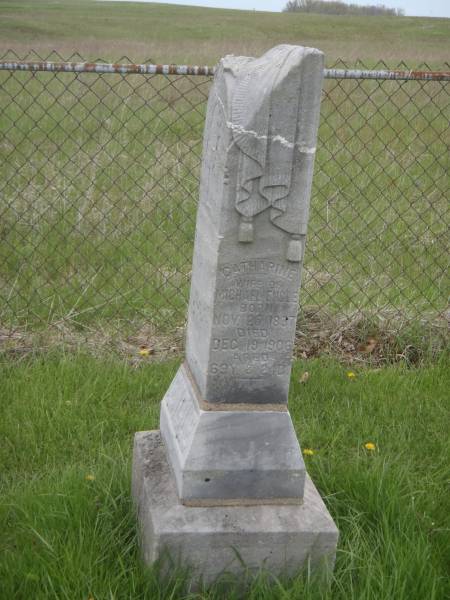 Berne Witness, Adams County, IN December 28, 1906Contributed by Karin King